                         Kết hợp trắc nghiệm và tự luận:50% trắc nghiệm, 50% tự luận .                                                                            BẢNG ĐẶC TẢ ĐỀ KIỂM TRAA. TRẮC NGHIỆM: (5,0 Điểm )I. Khoanh tròn vào chữ cái trước câu trả lời đúng(3 điểm)Câu 1: Sản phẩm bài tiết của thận là:Câu 2:Trong cấu tạo của da người, các sắc tố mêlanin phân bố ở đâu ?Câu 3: Lông mày có tác dụng gì ?	A. Hạn chế bụi bay vào mắt                                         B. Bảo vệ tránC. Ngăn không cho mồ hôi chảy xuống mắt                D. Giúp mắt nhìn được rõ hơnCâu 4: Lớp mỡ dưới da có vai trò chủ yếu là:A. dự trữ đường                                                            B. cách nhiệt                  C. thu nhận kích thích từ môi trường ngoài                D. vận chuyển chất dinh dưỡngCâu 5: Loại hoocmon nào sau đây do tuyến giáp tiết ra?Câu 6:Sau khi kiểm tra, một vận động viên được kết luận sử dụng một chất kích thích khiến đẩy nhanh tốc độ tuần hoàn máu, tăng thể lực. Đó là chất nào sau đây?II. Điền từ thích hợp điền vào chỗ trống trong các câu sau (2 điểm) …………………………………………..có vai trò dẫn nước tiểu từ bể thận xuống bóng đái.Ngay từ năm 1885ở nướcNga, người ta đã sử dụng ……………………..để ghép cho người bị bỏng.Ở tủy sống, …………………..có vai trò dẫn truyền xung thần kinh cảm giác từ cơ quan thụ cảm về trung ương.Chu kỳ rụng trứng của người bình thường nằm trong khoảng……………………………………B. TỰ LUẬN: (5.0 điểm)Câu 1: (2,0 điểm): a, Trình bày cấu tạo và chức năng của tiểu não?b, Giải thích vì sao người bị say rượu thường có biểu hiện chân nam đá chân chiêu trong lúc đi?Câu 2:( 2,0 điểm)a, Phân biệt bệnh bướu cổ do thiếu iot và bệnh Bazodo?b, Vẽ sơ đồ quá trình điều hòa lượng đường trong máu dưới tác dụng của các hoocmon tuyến tụy?Câu 3: ( 1,0 điểm)Bé H bị nhiễm HIV từ khi sinh ra. Trong gia đình, bố mẹ bé H cũng bị nhiễm HIV.Theo em, bé H bị lây nhiễm HIV theo con đường nào?Có ý kiến cho rằng người bị nhiễm HIV không nên sinh hoạt với cộng đồng mà cần phải cách ly vì đây là bệnh có thể lây lan. Theo em ý kiến đó có đúng không? Vì sao?
                                                                                  Phong Cốc, ngày 15 tháng 6 năm 2020NHÀ TRƯỜNG                        TỔ CHUYÊN MÔN                 NGƯỜI RA ĐỀ( Phê duyệt )                                     ( Duyệt )                                                     LÊ THỊ HẬU                              VŨ THỊ LUYẾNPHÒNG GD&ĐT TX QUẢNG YÊNTRƯỜNG THCS PHONG CỐCĐỀ KIỂM TRA HỌC KÌ IIMôn: Sinh học 8Năm học: 2019 – 2020Thời gian: 45 phút (không kể thời gian giao đề)Nội dung Kiểm tra% Cấpđộ 1 (Biết)Cấpđộ 1 (Biết)Cấpđộ 1 (Biết)Cấpđộ 1 (Biết)Cấpđộ 1 (Biết)Cấpđộ 1 (Biết)Cấp độ 2(Hiểu)Cấp độ 2(Hiểu)Cấp độ 2(Hiểu)Cấp độ 2(Hiểu)Cấp độ 2(Hiểu)Cấp độ 2(Hiểu)Cấp độ 3(Vận dụng)Cấp độ 3(Vận dụng)Cấp độ 3(Vận dụng)Cấp độ 3(Vận dụng)Cấp độ 3(Vận dụng)Cấp độ 3(Vận dụng)Cấp độ 4(Vận dụng cao)Cấp độ 4(Vận dụng cao)Cấp độ 4(Vận dụng cao)Cấp độ 4(Vận dụng cao)Cấp độ 4(Vận dụng cao)Cấp độ 4(Vận dụng cao)Nội dung Kiểm tra%  Trắcnghiệm Trắcnghiệm TrắcnghiệmTự luậnTự luậnTự luậnTrắcnghiệmTrắcnghiệmTrắcnghiệmTự luậnTự luậnTự luậnTrắcnghiệmTrắcnghiệmTrắcnghiệmTự luậnTự luậnTự luậnTrắc nghiệmTrắc nghiệmTrắc nghiệmTự luậnTự luậnTự luậnNội dung Kiểm tra% SLTGĐSLTGĐSLTGĐSLTGĐSLTGĐSLTGĐSLTGĐSLTGĐ1.Chương Bài tiết1012p0,500012p0,50000000000000002.Chủ đề Da1524p100012p0,500012p0,50000000003.Chương Thần kinh và giác quan3512p0,50000000,55p112p0,50,55p10000004.Chương Nội tiết2512p0,50000000,55p10000,55p10000005. Chương Sinh sản1512p0,500000000000000000015p1Tổng100612p300024p1110p224p1110p200015p1%10010010000066,6766,6766,6733,3333,3333,3366,6766,6766,6733,3333,3333,33100100100%100303030303030303030303030303030303030101010101010Nội dung CĐR(Chuẩn kiến thức kỹ năng cần đạt) % Cấp độ 1 (%)Số câu hỏi Thờigian Cấp độ 2 (%)Số câu hỏi Thời gian Cấp độ 3 (%)Số câu hỏi Thời gian Cấp độ 4 (%)Số câu hỏi Thời gian(p) 1. ChươngBài tiết- Nhận biết được sản phẩm bài tiết của thận.- Hiểu được vai trò của ống dẫn nước tiểu.10512p512p2. Chủ đề Da- Nhận biết được vị trí phân bố sắc tố mêlanin trên da.- Hiểu được vai trò của lông mày.- Hiểu được vai trò của da ếch trong điều trị bỏng.- Nhận biết được chức năng của da2055112p2p512p512pChươngThần kinh và giác quan- Biết được vai trò của rễ sau.-Trình bày được cấu tạo và chức năng của tiểu não.- Vận dụng kiến thức đã học nhận biết được dấu hiệu sử dụng doping.- Vận dụng kiến thức đã học giải thích được hiện tượng chân nam đá chân chiêu ở người say rượu.30512p100,55p51010,52p5p3. ChươngNội tiết- Nhận biết được hoocmon tuyến giáp.- Phân biệt được bệnh bướu cổ do thiếu iot và bệnh bazodo.- Vận dụng kiến thức đã học vẽ được sơ đồ quá trình điều hòa lượng đường trong máu.25512p100,55p100,55p4. ChươngSinh sản- Biết được thời gian của một chu kỳ rụng trứng ở người bình thường.- Vận dụng kiến thức đã học nhận biết được con đường lây nhiễm HIV và có kiến thức đúng đắn về cách phòng chống HIV/AIDS.15512p1015p PHÒNG GD&ĐT TX QUẢNG YÊN      TRƯỜNG THCS PHONG CỐC              ĐỀ KIỂM TRA HỌC KÌ II                        Môn: Sinh học 8                   Năm học: 2019 – 2020     Thời gian: 45 phút (không kể thời gian giao đề)A. nước mắtB. nước tiểuC. phânD. mồ hôiA. Tầng tế bào sốngB. Tầng sừngC. Tuyến nhờnD. Tuyến mồ hôiTestosteronTiroxinOstrogenInsulinMa túyCầnsaCocainDopingTRƯỜNG THCS PHONG CỐC                      TỔ KHTN HƯỚNG DẪN CHẤM KIỂM TRA HỌC KỲ IINăm học 2019-2020Môn: Sinh học 8CâuĐápánsơlượcĐiểmPhần A: Trắc nghiệmI.Khoanh tròn vào chữ cái trước câu trả lời đúngII.Điền từ vào chỗ trống0,5 điểm/ câu0,5 điểm/ ý đúngPhần B: Tự luậnCâu 1: Câu 2: Câu 3:a.      - Cấutạo:Tiểu não gồm hai thành phần cơ bản là chất trắng và chất xám.Chất xám làm thành lớp vỏ tiểu não và các nhân.Chất trắng nằm ở phía trong, là các đường dẫn truyền nối vỏ tiểu não và các nhân với các phần khác của hệ thần kinh (tủy sống, trụ não, não trung gian và bán cầu đại não)Chức năng:Điều khiển các cử động phức tạp và giữ thăng bằng cho cơ thểb. Người say rượu chân nam đá chân chiêu là do rượu đã ngăn cản, ức chế sự dẫn truyền qua xináp giữa các tế bào có liên quan đến tiểu não.=>Tiểu não không điều khiển được các hoạt động phức tạp và giữa thăng bằng cơ thể một cách chính xác, nên người say rượu bước đi không vững.a.b.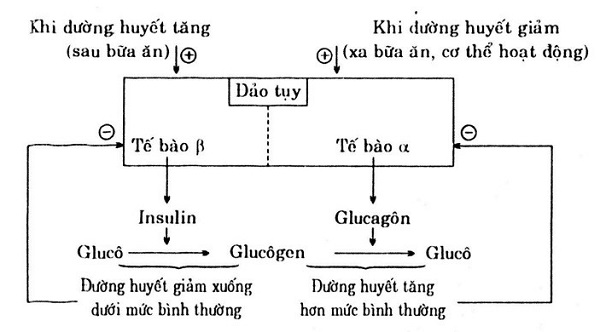 a.Bé H bị nhiễm HIV từ mẹ qua nhau thai.b.Đây là ý kiến hoàn toàn sai. Bởi vì:HIV/AIDS có thể lây lan, tuy nhiên nếu chúng ta được trang bị đầy đủ kiến thức về bệnh thì chúng ta vẫn có thể chủ động phòng tránh. Việc kỳ thị bệnh nhân nhiễm HIV/AIDS sẽ khiến họ mất niềm tin vào cuộc sống và có những hành động sai lệch trong nhận thức và có thể dẫn tới những hậu quả nghiêm trọnghơn.0,5 điểm0,5 điểm1 điểm0,5 điểm0,5 điểm1 điểm0,5 điểm0,5 điểm